Lampiran XIVAnalisis Statistik DeskriptifFrequenciesFrequency TableHistogram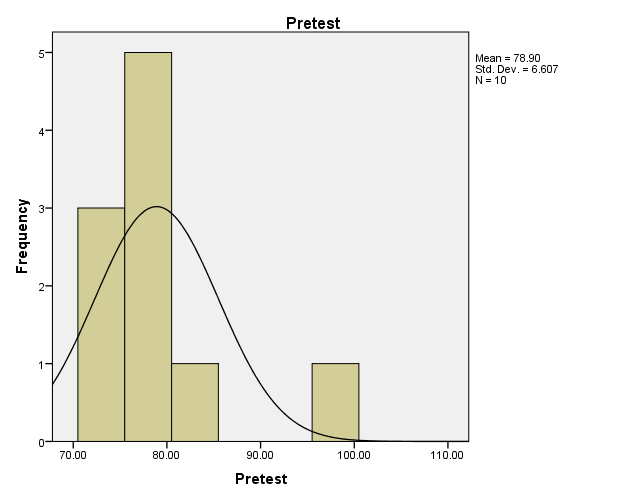 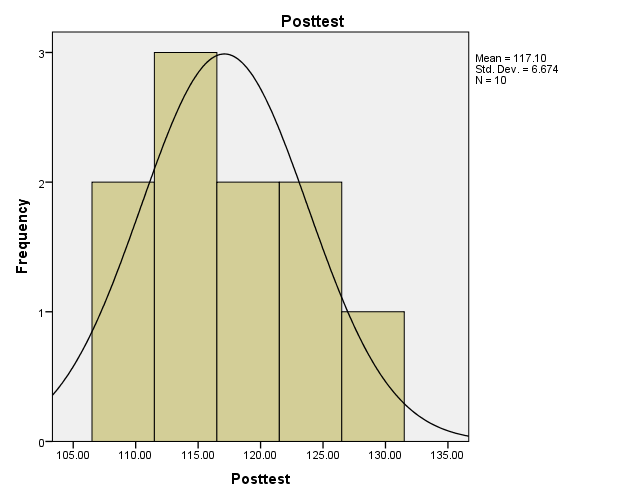 StatisticsStatisticsStatisticsStatisticsVAR00001VAR00002NValid1010NMissing00MeanMean78.9000117.1000MedianMedian77.5000116.5000ModeMode78.00109.00aKurtosisKurtosis5.719-.608Std. Error of KurtosisStd. Error of Kurtosis1.3341.334SumSum789.001171.00Percentiles2574.7500111.2500Percentiles5077.5000116.5000Percentiles7579.2500122.7500a. Multiple modes exist. The smallest value is showna. Multiple modes exist. The smallest value is showna. Multiple modes exist. The smallest value is showna. Multiple modes exist. The smallest value is shownPretestPretestPretestPretestPretestPretestFrequencyPercentValid PercentCumulative PercentValid73.00110.010.010.0Valid74.00110.010.020.0Valid75.00110.010.030.0Valid77.00220.020.050.0Valid78.00330.030.080.0Valid83.00110.010.090.0Valid96.00110.010.0100.0ValidTotal10100.0100.0posttestposttestposttestposttestposttestposttestFrequencyPercentValid PercentCumulative PercentValid109.00220.020.020.0Valid112.00110.010.030.0Valid114.00110.010.040.0Valid115.00110.010.050.0Valid118.00220.020.070.0Valid122.00110.010.080.0Valid125.00110.010.090.0Valid129.00110.010.0100.0ValidTotal10100.0100.0